Приглашаем на диспансеризацию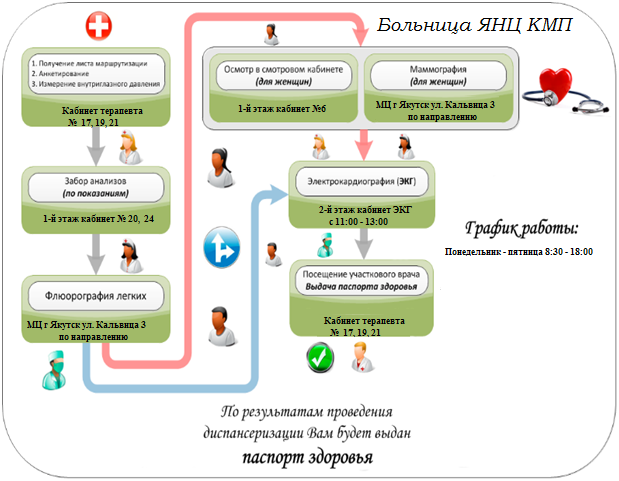 